Publicado en Valencia el 23/04/2024 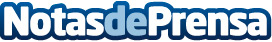 Climelectric seleccionada para llevar el servicio técnico oficial de Fujitsu en ValenciaEl nombramiento como servicio técnico oficial Fujitsu Valencia sirve para terminar de catapultar a Climelectric como una de las empresas referentes en Valencia en el sector de la climatizaciónDatos de contacto:Alejandro DuqueMarketing963 766 379Nota de prensa publicada en: https://www.notasdeprensa.es/climelectric-seleccionada-para-llevar-el Categorias: Nacional Valencia Servicios Técnicos Otros Servicios Electrodomésticos Actualidad Empresarial http://www.notasdeprensa.es